Panevėžio miesto muzikos mokytojų metodinės veiklos planas 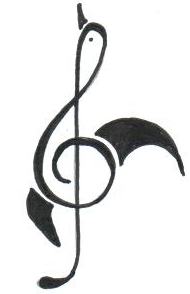 2015/2016 m.m.Prioritetai:Kaip pagerinti mokinių mokymosi pasiekimus  ir numatyti šių sprendimų įgyvendinimo gaires;Nuolatinis mokytojų profesinės kompetencijos augimas ir aukštos ugdymo kokybės siekimas.Uždaviniai:užtikrinti metodinį, dalykinį ir profesinį mokytojų bendradarbiavimą, organizuojant ugdymo procesą ir jį įgyvendinant;skleisti pedagogines ir metodines naujoves, dalytis gerąja pedagogine patirtimi;Metodinių užsiėmimų turinys:                                                                                                                                                                                                        Darbo planas mokslo metų eigoje gali būti koreguojamas.Patvirtinta:  metodinio būrelio susirinkime 2015 m. rugsėjo 22 d.Panevėžio miesto muzikos mokytojų metodinio būrelio pirmininkė                          Loreta PalavenienėEil.Nr.Data Veiklos turinysAtsakingiasmenysRenginiovietaNumatomirezultatai1.Rugpjūčio 28 d.Metodinė diena-meninio ugdymo mokytojų metodinių būrelių pirmininkams „Mokinių mokymosi gerinimas: ką galime padaryti?“ UPC, Alė Vilutienė Lietuvos edukologijos universitetas, matematikos fakultetas (Studentų g. 39, Vilnius)Ieškos sprendimų, kaip gerinti mokinių pasiekimus, mokymąsi. Aptars brandos egzaminų rezultatus, reflektuos metodinių būrelių veiklą ir numatys tolesnes veiklos gaires. 2.Rugsėjo09 d.2015-2016 m. m. kvalifikacijos tobulinimo prioritetai.PPŠC, Asta MalčiauskienėdirektorėPPŠC, konferencijų salėIšsikels ir aptars prioritetus vykdant metodinę veiklą su būrelio nariais.3. Rugsėjo 22 d.Panevėžio miesto muzikos mokytojų metodinio būrelio susirinkimasLoreta Palavenienė, A. Lipniūno prog. muzikos mokytoja, metodinio būrelio pirmininkėPPŠC, kompiuterių klasėPasidalins pedagogine patirtimi.4.Spalio23 d.IV Lietuvos mokinių muzikos olimpiada (II turas, mieste)Juozas Gibas, švietimo skyriaus vyriausias specialistasPanevėžio K. Palataroko gimnazijojeSudaromos sąlygos atsiskleisti mokinio gebėjimams įvairiose muzikinės veiklos srityse.5. Spalio16-17 d.Tarptautinis seminaras „Muzika ir muzikinis ugdymas: tradicijos ir inovacijos“LMM asociacijaKlaipėdos universiteto Menų koncertų salėjeĮgis metodinių ir praktinių žinių. 5.Spalio 28 d.Respublinė metodinė-praktinė konferencijoje „Muzikinis ugdymas pradinėse klasėse: naujovės ir patirtys 3“Irina Gustienė,„Vilties“ prog. muzikos mokytojaAsta SakalienėPanevėžio „Vilties“ progimnazijojeĮgis metodinių ir praktinių žinių. 6.Lapkričio21 d.IV Respublikinė muzikos olimpiada (III turas)LMM asociacijaKlaipėdojeSudaromos sąlygos atsiskleisti mokinio gebėjimams įvairiose muzikinės veiklos srityse.7.Gruodžio(1 savaitė)Etnografinių regionų metų apibendrinimas, baigiamasis koncertas.Muzikos mokytojai Panevėžio miesto mokykla.Skatinti bendravimą ir bendradarbiavimą tarp mokyklų, bei kolektyvų.   8.Sausio(2 savaitė)Dainų dainelės konkursas (II miesto turo etapas)Juozas Gibas, švietimo skyriaus vyriausias specialistasPanevėžio V. Mikalausko gimnazijaTradicijų puoselėjimas, bendradarbiavimas.   9.Vasario mėn.Seminaras – aktualia mokytojams temaPPŠC, Genovaitė Pinevičienė metodininkė konsultantėPPŠCKelti savo kvalifikaciją.10.Kovo mėn,Gerosios patirties sklaida „Sėkminga pamoka“.Muzikos mokytojaiPanevėžio miesto mokyklosPamokos taps įdomesnės, įgys žinių.11.Balandžio mėn.Konferencija „Kaip aš naudoju IKT  muzikos pamokose“Muzikos mokytojaiPanevėžio miesto mokyklosPagerės IKT naudojimas pamokose.12.Gegužės mėn.Moksleivių menų šventė „Džiaukimės drauge“.Muzikos mokytojaiPanevėžio miesto mokyklaUgdyti meninį kolektyvų lygį, plėsti kultūrinį akiratį, kūrybiškumą.